राष्ट्रीय प्रौद्योगिकी संस्थान आंध्र प्रदेश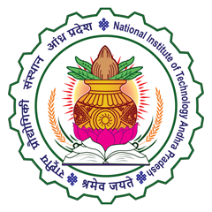 NATIONAL INSTITUTE OF TECHNOLOGY ANDHRA PRADESHNear National Highway No. 16, Kondruprolu,	TADEPALLIGUDEM – 534101, West Godavari District, Andhra Pradesh                                                     Non-Local outing formName of the resident:  	________Program (please ✓): B.Tech/ M.Tech/PhD____   Roll No. ______________________Department: __ ___________________________Semester: ____________________Name of the Hostel & Room No.: 	_______Purpose for leave: _____________________________________________________________________________________________________________________________Duration of leave: No. of days:	________From:	To: __________________Address during period of leave: __________________________________________________________________________________________________________________________________________________________________________________Contact no. during the period of leave:  ____________________________________Date and time of return to the hostel after this leave:  	Signature of the resident: ___________________________________________	     Date: _____________________Name and signature of the on-duty caretaker:Sign-out time of the resident:FOR WARDEN OFFICEFOR WARDEN OFFICEApproval granted: Yes / NoApproval granted: Yes / NoSignature of the Warden, Hall of ResidenceSignature of the Warden, Hall of ResidenceSignature of the Mess SupervisorName and signature of the on-duty caretaker:Sign-in time of the resident:Name and signature of the on-duty caretaker:Sign-in time of the resident: